Контрольная работа №1 по теме «Человек на планете Земля»I вариантНайдите ошибку в перечне свойств географической оболочки.а) зональность;     б) неизменность;      в) ритмичность;     г) целостность.Годовой ритм природных явлений наиболее четко выражен:а) в полярных широтах;     б) в умеренном поясе;в) в тропических широтах;г) на экваторе.С появлением какого вида деятельности человечество перешло от присваивающего хозяйства к производящему?а) охота;     б) собирательство;     в) сельское хозяйство;     г) промышленность.В 1972 г. был заключен международный договор о:а) Всемирном сохранении;б) Всемирном наследии;в) Всемирном сбережении;г) Всемирной охране.В какой строчке названы только крупнейшие страны мира?а) Россия, Канада, Великобритания;б) Канада, США, Австралия;в) Россия, Китай, Франция;г) Россия, Канада, Мексика.Отметьте правильные высказывания словом «Да», неправильные — словом «Нет».Проставьте номера указанных географических объектов от самого северного к самому южному.Установите соответствие «ритмы природы – явления природы:а) уборка урожая; б) восход солнца; в) роса; г) разлив рек; д) таяние снега; е) сон; ж) морской прилив; з) разлив рек.В каких природных зонах расположены следующие географические объекты:Заполните таблицу:Заполните пропуски в тексте:Территория, в пределах которой существует определенное закономерное   сочетание   взаимосвязанных   компонентов,   называется 1)___________. 2) ___________ — целостная и непрерывная оболочка Земли, включающая нижнюю часть атмосферы, верхнюю часть литосферы, а также всю гидросферу и всю биосферу. Все виды природных богатств, которые человек использует в своей хозяйственной деятельности, называются  3)__________. Территории, измененные под воздействием хозяйственной деятельности человека – 4) ____________.Охрана животных должна включать охрану  5)___________, в котором они обитают. С этой целью создаются 6)___________. К ним относят: 7)___________, 8)___________, 9)_____________, 10)___________ и др. Отличаются они тем, насколько допускается присутствие человека на этих территориях. Наиболее сильно ограничена деятельность человека в 11)__________.  А вот  12)___________ принимают туристов и отдыхающих. Правда, им приходится подчиняться строгим правилам поведения.Как вы думаете:Сколько ошибок допущено в приведенном тексте? (__________)Как известно, климат обладает двумя важными характеристиками: температурой воздуха и количеством осадков. С температурными условиями связаны самые крупные из зональных природных комплексов, которые называются географическими зонами. Менее крупными зональными природными комплексами являются географические, или природные, пояса. Они выделяются в пределах географических зон в зависимости от условий увлажнения территорий. Существуют следующие географические пояса: экваториальный, субэкваториальный, тропический, субтропический, умеренный.Совершите воображаемое путешествие вокруг земного шара. Начните путь с западных берегов Южной Америки, следуйте на восток строго вдоль параллели 20° ю.ш. Определите, какие географические объекты встретятся вам на пути, заполните таблицу.На карте показаны крупнейшие по площади страны мира. Запишите их названия.Контрольная работа №2 по теме «Африка»Представители какой страны внесли наибольший вклад в изучение африканского побережья:а)	англичане;    б) испанцы;      в) португальцы;     г) русские.Самое жаркое место на нашей планете — это:а)	Каир;     б) Киншаса;     в) Триполи;     г) Кейптаун.Самая длинная река Африки — это:а) Конго;     б) Лимпопо;     в) Нигер;     г) Нил.Из приведенного списка выберите племя с самым темным цветом кожи.а)	бушмены;     б) зулусы;     в) нилоты;      г) туареги.Высшая точка Африки — гора Килиманджаро — находится в:а) Северной Африке;     б) Западной Африке;     в) Центральной Африке;     г) Восточной Африке.Какие из названных городов находятся в Восточной и Южной Африке?а)	Найроби;     б) Каир;     в) Кейптаун;     г) Лагос.Отметьте правильные высказывания словом «Да», неправильные - словом «Нет».Установите соответствие «природная зона - признак»:а) Дисковидные корни;   б) Верблюд, финиковая пальма;   в) Зонтичная акация;   г) Субэкваториальный пояс; д) Четко выражена многоярусность; е) Значительные суточные амплитуды температурУстановите соответствие «страна – регион – признак»:а) Крупнейшая по населению страна;       б) Большие пирамиды в Гизе;       в) Столица - НайробиI) Восточная Африка;        II) Северная Африка;      III) Западная Африка  Заполните пропуски в тексте:В рельефе Африки преобладают 1)_____________. Преобладают высоты от 2)_______ до 3)_________м. Низменностей мало, они расположены вдоль побережий 4)___________. Горы есть только на крайнем 5)___________ и 6) ___________	материка. На севере находятся молодые 7)______________ горы. В южной части материка расположены древние 8) ____________ и 9)_____________ горы. Единственная крупная река на планете, которая дважды пересекает экватор, — это 11)_____________. Водопад Виктория расположен на реке 12) ___________. Самое крупное озеро в Африке называется 13) __________. Сколько ошибок допущено в приведенном тексте?Северная Африка занимает почти всю территорию пустыни Намиб. Большинство стран Северной Африки имеют значительные размеры. А самая крупная из них — Судан. В Северной Африке большинство государств — монархии. Только Алжир является республикой. Крайний север материка занят комфортной для обитания средиземноморской природной зоной. Но она представляет собой всего лишь узкую полосу вдоль берега моря. Большая же часть Северной Африки занята пустыней. Именно здесь, на севере Африки, в Намибии, была зафиксирована самая высокая на Земле температура (+78 С). Там, где подземные воды подходят близко к поверхности, встречаются зеленые оазисы. В них сосредоточено основное население пустынной зоны.Как вы думаете:Запишите названия стран, обозначенных цифрами:На этих рисунках изображены климатограммы двух городов, расположенных в субтропических поясах Африки. Какой из этих двух городов расположен в Северном полушарии, а какой — в Южном? На основании чего был сделан этот вывод?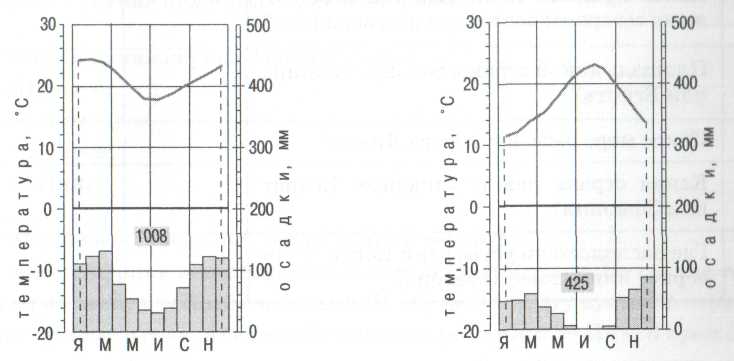 Контрольная работа №3 по теме «Южная Америка»Путешественник и ученый, совершивший «второе открытие Америки», — это:а)	Давид Ливингстон;б)	Александр Гумбольдт;в)	Джеймс Кук;г)	Джеймс Росс.В результате столкновения каких литосферных плит сформировался складчатый пояс, включающий Анды?а)	Евразийской и Северо-Американской;б)	Южно-Американской и Индо-Австралийской;в)	Южно-Американской и Наска;г)	Южно-Американской и Тихоокеанской.Единственная крупная пустыня Южной Америки называется:а)	Калахари;б)	Намиб;в)	Атакама;г)	Виктория.	Какой из перечисленных природных зон нет в Южной Америке?а)	смешанные леса;б)	степи;в)	саванны;г)	влажные экваториальные леса.Испанского конкистадора, покорителя империи инков, звали:а) Христофор Колумб;б)	Франциско Орельяно;в)	Франциско Писарро;г)	Эрнан Кортес.Отметьте правильные высказывания словом «Да», неправильные —
словом «Нет».Проставьте номера указанных географических объектов от самого северного к самому южному.Установите соответствие:а) Амазонка;   б) Анхель;   в) Ориноко;   г) Игуасу;   д) Парана;   е) Мадейра	Как вы думаете:Заполните пропуски в тексте:В населении Южной Америки представлены все три основные расы: 1)_______________, 2)________________, 3)_________________. Смешение населения еще больше усложнило состав населения. В настоящее время преобладает население смешанного происхождения: потомки от браков европейцев с неграми – 4)_________________, потомки от браков индейцев с неграми – 5)________________, потомки от браков европейцев с индейцами – 6)________________. Потомков европейских переселенцев называют 7)________________. Языком,  общим для большинства народов материка, является 8)_______________. Только в одной стране население говорит на португальском языке. Эта страна - 9) _____________.Сколько ошибок допущено в приведенном тексте? Укажите их.Как и в Африке, на поверхности Южной Америки мало больших озер. На обширном плоскогорье в Андах лежит озеро Титикака, которое в переводе означает «скала у места добычи руды». Это самое большое озеро Южной Америки. Расположенное на высоте почти 1 км над уровнем моря, оно имеет площадь более 8 тыс. км², а глубина превышает 1500 м. Озеро Маракайбо значительно меньше озера Титикака. Оно связано с Карибским морем не рекой, а длинным и узким проливом, поэтому вода в нем соленая — морская. Почему же Маракайбо считается озером? Да просто по традиции. Озеро Маракайбо уникально. Другого такого на Земле нет.Контрольная работа №4 по теме «Евразия»Граница между Европой и Азией проходит:а)	по южному берегу Каспийского моря;б)	по северному берегу Каспийского моря;в)	по северной части Каспийского моря;г)	делит Каспийское море пополам.Какие из перечисленных природных объектов располагаются преимущественно в субтропическом климатическом поясе?а)	Аральское море;б)	остров Хоккайдо;в)	остров Корсика;г)	остров Кипр;д)	остров Тайвань;е)	нижнее течение Янцзы.Бассейны каких из перечисленных рек располагаются главным образом в Юго-Восточной Азии?а)	Меконг;       б) Аргунь;       в) Янцзы;      г) Салуин;        д) Иравади;      е) Сунгари.Какие из перечисленных озер находятся в Евразии?а)	Иссык-Куль;      б) Ньяса;        в) Балхаш;      г) Лобнор;       д) Верхнее;       е) Альберт.Устья каких из перечисленных рек лежат за пределами зоны переменно-влажных (муссонных) лесов?а)	Инд;      б) Ганг;     в) Янцзы;     г) Хуанхэ;      д) Амур;     е) Меконг.Какие из перечисленных европейских стран имеют выход к морю?а)	Андорра;      б) Босния и Герцеговина;     в) Люксембург;      г) Монако;     д) Сербия.Крупнейшая по площади страна Юго-Западной Азии — это:а)	Ирак;            б) Иран;         в) Саудовская Аравия;         г) Турция.Самый крупный из Японских островов — это:а)	Кюсю;        б) Сикоку;       в)	Хоккайдо;       г) Хонсю.Отметьте правильные высказывания словом «Да», неправильные - словом «Нет».Установите соответствие «мыс – координаты»:а) 39°с.ш. 9°з.д.;     б) 66°с.ш. 169°з.д.;     в) 77°с.ш. 104°в.д.;     г) 1°с.ш. 103°в.д.Установите соответствие «горы – вершина – высота»:а) Джомолунгма;       б) Пик Коммунизма;       в) Монблан;       г) Чогори;        д) ЭльбрусI) 8611м;        II) 8848м;      III) 7495м;       IV) 5642м;        V) 4808м.  Установите соответствие «страна - признак»:а) Страна огня и льда;   б) Молочная ферма Европы;   в) Европейская аптека;   г) Страна тысячи озерУстановите соответствие «регион Азии - страна»:а) Иордания;   б) Саудовская Аравия;   в) Китай;    г) Иран;    д) Япония;   е) Монголия;    ж) Сирия;    з) Турция;    и) Республика Корея;    к) ИракПроставьте номера объектов от северного - к самому южному:Расположите перечисленные страны по убыванию их площади:Заполните пропуски в тексте:На территории Евразии бассейн Тихого океана несколько уступает по площади бассейну	 1) _________ океана. По его территории также протекают очень большие реки: 	2) ___________, 3) _____________,  4) _____________	и др. Река 5) _____________	- самая длинная и самая полноводная река материка. Количество воды в ней в течение года может сильно меняться. В период выпадения 6) _______________ дождей река часто выходит из берегов, что приводит к 	 7) ____________________. Сейчас на этой реке строится огромная плотина самой мощной в мире 8) ________________. Многие реки переносят с водой огромное количество наносов, поэтому
вода в них бывает очень 9) _________________.Сколько ошибок допущено в приведенном тексте?С осадочными горными породами Евразии связаны месторождения разнообразных металлов, алмазов и других драгоценных камней. Железные руды добывают на полуострове Индокитай, на берегу Персидского залива и на Аравийском полуострове. Вдоль побережья Тихого океана на тысячи километров расположена цепь месторождений меди. Этот район даже получил название «Медный пояс». С толщами магматических пород связаны богатейшие залежи угля, нефти, газа, различных солей и других полезных ископаемых. Огромные запасы нефти обнаружены на полуострове Камчатка. По запасам нефти Евразия уступает только Африке.Как вы думаете:Укажите названия географических объектов, обозначенных цифрами:1. Река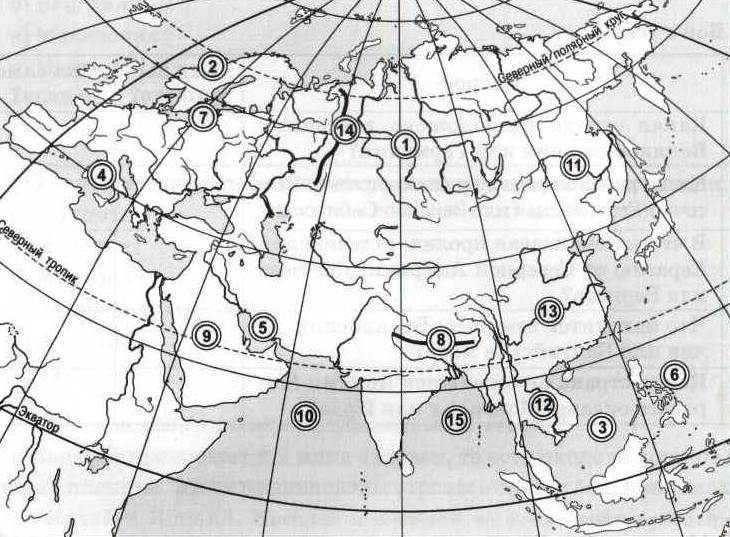 2. Полуостров3. Море4. Полуостров5. Залив6. Острова7. Море8. Горы9. Полуостров10. Море11. Река12. Река13. Река14. Горы15. ЗаливИтоговая контрольная работаЧАСТЬ АЧасть А содержит 18 заданий  с выбором ответа. К каждому заданию даётся четыре варианта ответа, только один из которых верный.  При выполнении заданий этой части в бланке ответов № 1 под номером выполняемого вами задания (А1–А18) поставьте знак «» в клеточке, номер которой соответствует номеру выбранного вами ответа.А-1.  Какой материк пересекается экватором в северной части?1)Северная Америка                                     2) Южная Америка     3) Австралия                                                   4)ЕвразияА-2. Какой из перечисленных путешественников исследовал внутренние районы Африки?А-3. Какой материк Земли самый сухой?1) Евразия	2) Австралия3) Африка	4) Южная АмерикаА-4. Относительно устойчивые и  выровненные участки земной коры, лежащие в основании современных материков, - это:1) материковые отмели                            2)платформы           3)сейсмические пояса              4)островаА-5. Какая из перечисленных территорий расположена в пределах сейсмического пояса?А-6. Какая из перечисленных горных систем самая протяженная?1) Кордильеры      2) Урал                   3) Альпы          4) АппалачиА-7.  Какой буквой на карте обозначен вулкан Килиманджаро?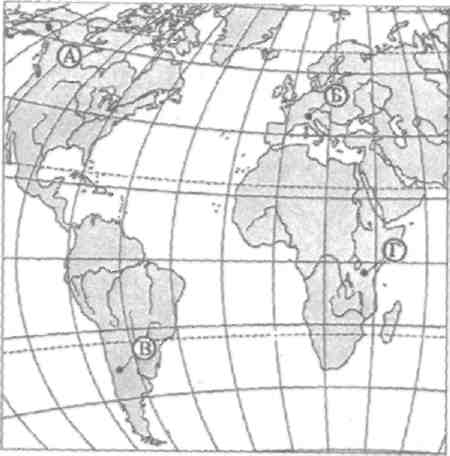       1) А     2) Б    3) В    4)ГА-8. Для какого типа климата умеренного климатического пояса характерны самые низкие зимние температуры?А-9. На какой из территорий, обозначенных буквами на карте Южной Америки, среднегодовое количество атмосферных осадков наибольшее? 1) А       2)Б     3) В      4)Г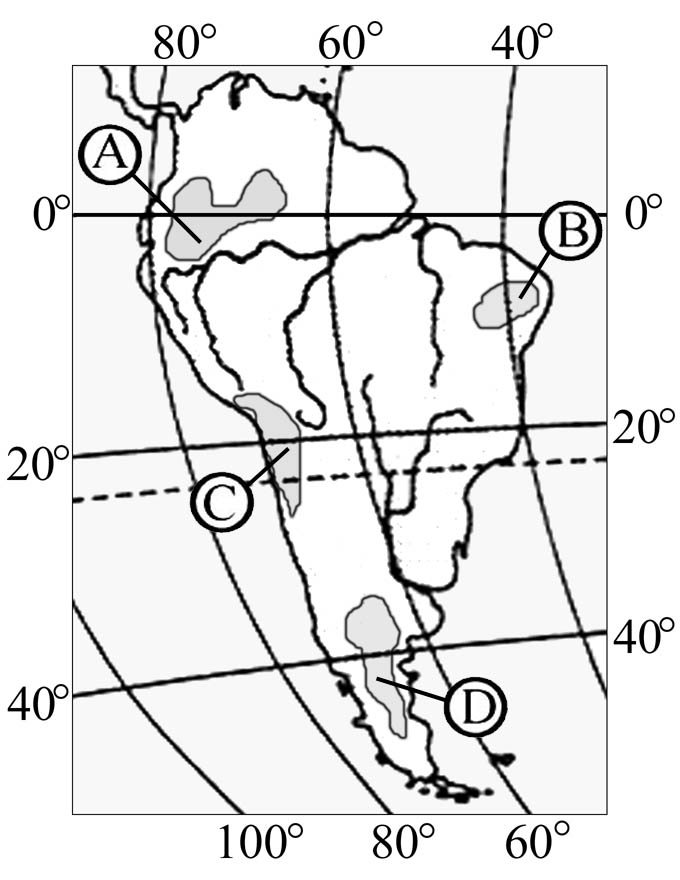 А-10. Какое из перечисленных морских течений действует в Тихом океане?1) Гольфстрим      2) Бразильское     3) Гвинейское         4) Куросио.А-11.  В  умеренном поясе к югу от лесной зоны расположена зона:1) тайги2) лесостепей и степей  3) лесотундр и тундр  4) высотной поясностиА-12. Соболь - животное, обитающее в природной зоне:1) степей    2) тайги  3) пустынь           4) тундрыА-13.  Укажите ошибку в сочетании «материк - животное».I) Африка — гепард2) Австралия — вомбат3) Южная Америка - пума4) Евразия — скунсА-14.  Укажите правильный вариант ответа. В Африке — вади, а в Австралии:1) пуны	2) крики3) самум	 4) коалаА-15.. Какие координаты имеет самая восточная точка Африки?1) 16° ю.ш.; 3° в.д.                                2) 10° с.ш.; 51° в.д.          3) 51° с.ш.; 11° в.д.                               4)16° с.ш.; 3° з.д.А-16.  По карте плотности населения определите, какая из названных территорий заселена больше?1) Европа;                                                  2) Южная Америка;       3)Австралия;                                          4)север Африки.А-17. Родиной какого культурного растения является Африка?1) кофе	2) каучуконосов  3) какао
4) чая А-18.Одним из основных современных  видов хозяйственной деятельности человека в тундре является:1) заготовка леса  2) добыча полезных ископаемых  3) разведение скота     4) выращивание зернаЧАСТЬ ВЧасть В содержит 4задания. Задания В-1, В-2 содержат по  три  правильных ответа. Ответом к заданиям этой части (В-3, В-14) является слово, последовательность букв или цифр. Впишите ответы сначала в текст работы, а затем перенесите их в бланк ответов № 1 справа от номера соответствующего задания, начиная с первой клеточки, без пробелов, запятых и других дополнительных символов. Каждую цифру или букву пишите в отдельной клеточке в соответствии с приведёнными в бланке образцами. Единицы измерения писать не нужно. В-1. Определите, о какой природной зоне говорится:«Характерны желтоземные и красноземные почвы. Субтропические вечнозеленые леса и кустарники. Характерные представители животного мира: гепарды, зебры, носороги, слоны».В-2.Установите соответствие между строением земной коры и  рельефом.                   ГОРЫ                                                                       ВОЗРАСТ СКЛАДЧАТОСТИ1)Гималаи                                                                                   А. Мезозойский2)Урал                                                                                         Б.  Кайнозойский3)Верхоянский хребет                                                               В. Герцинский                                                                                 ЧАСТЬ СЗадания С  требуют развёрнутого ответа. Запишите сначала номер задания, а затем полный ответС-1. Определите по карте расстояние на местности по прямой от родника до дома лесника. Полученный результат округлите до десятков метров. Ответ запишите цифрами.Ответ: ___________________________ м.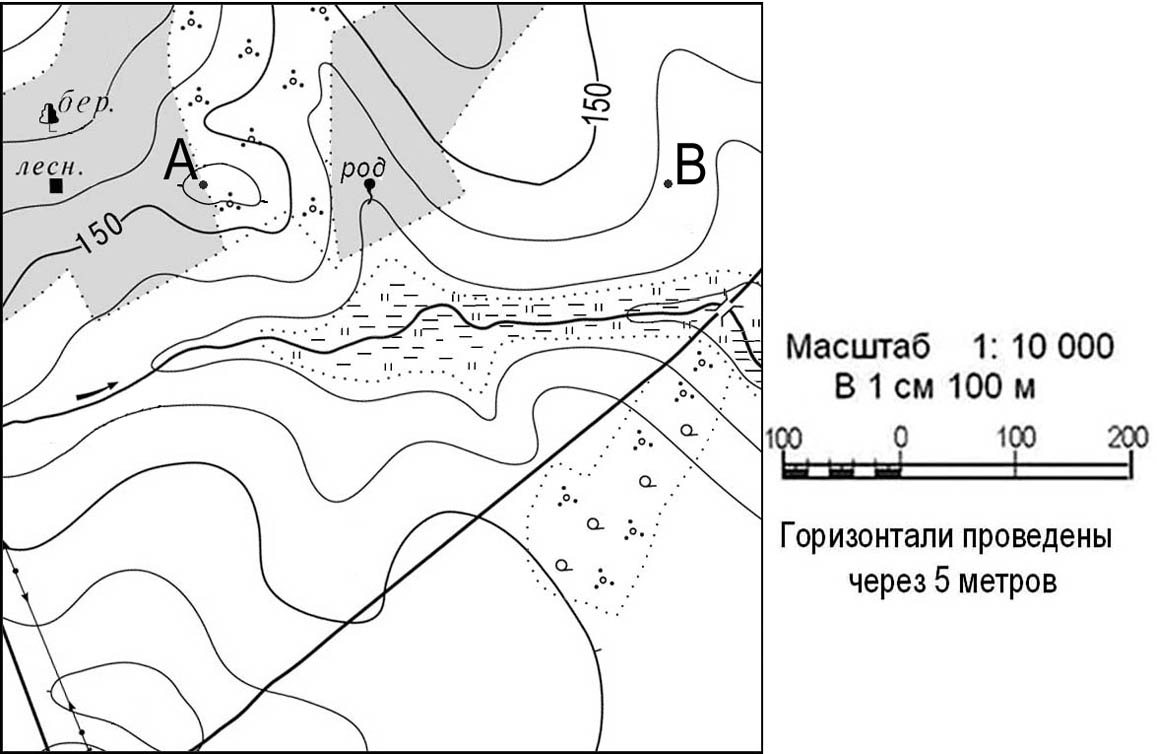 С-2. Определите страну по ее краткому описанию.Это – одна из крупных по площади стран мира, имеет выход к трем океанам. На её территории находится одна из крайних точек материка, на котором она расположена. По суше граничит лишь с одной страной. Большая часть ее населения расположена вдоль южной границы. Страна богата разнообразными полезными ископаемыми, а также лесными, земельными, водными ресурсами.1Слово «ландшафт» в переводе означает «природный комплекс»2Целостность географической оболочки возникает в результате взаимосвязей между ее компонентами3Нижний высотный пояс всегда соответствует той природной зоне, в которой расположена данная горная система4Главной природной зоной умеренного пояса является зона степей5Человек современного типа появился примерно 40 тыс. лет назад6Из всех материков позже других были заселены Южная Америка и Австралия7Охота и собирательство являются элементами производящего хозяйства8В настоявшее время на Земле существует более 200 стран9На Австралийском материке расположено ровно на одну страну больше, чем в Антарктиде10Меньше все стран в части света «Америка»1Новая Зеландия2Мадагаскар3Карское море4Желтое море5Аравийский полуостров6Балтийское море7Альпы1) Суточные ритмы2) Годовые ритмы№ п/пОбъектПриродная зона1Озеро Эйр (Австралия)2Озеро Танганьика (Африка)3Река Амазонка (Южная Америка)4Озеро Верхнее (Северная Америка)№ п/пВремяЧто случилось11 млн. лет назад 240 тыс. лет назад1Где находятся Кавказские горы — к востоку или к западу от Каспийского моря?2Какая река ближе расположена к экватору: Амазонка или Нигер?3Где находится Мексиканский залив —  в Тихом океане или в Атлантическом?4Сколько материков пересекает экватор: два или три?5Река Лена расположена ближе к Тихому океану или Атлантическому?6Остров Куба расположен в тропическом  или субэкваториальном поясе?7Остров Великобритания находится в умеренном или субарктическом поясе?8В каком поясе расположена Гренландия — в арктическом или антарктическом?9Мадагаскар находится в одном или в двух климатических поясах?10Полуостров Индостан расположен в	тропическом или субэкваториальном     поясе?11Австралия лежит в пределах двух или трех климатических поясов?12Южная оконечность Африки расположена в тропическом или в субтропическом поясе?13Где расположена Индия — в Северном или в Южном полушарии?14Какая страна больше: Китай или Мексика?15Полярный круг пересекает Северную Америку и Евразию или только Евразию?14-1. Определите географические объекты, изображенные на фрагменте карты мира.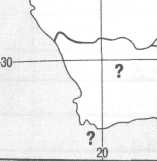 Материк: _________________Мыс:_____________________№ п/пОбъектНазвание1Горы2Низменность3Плоскогорье4Океан5Материк6Остров7Океан8Материк9Пустыня10Горы11Море12Океан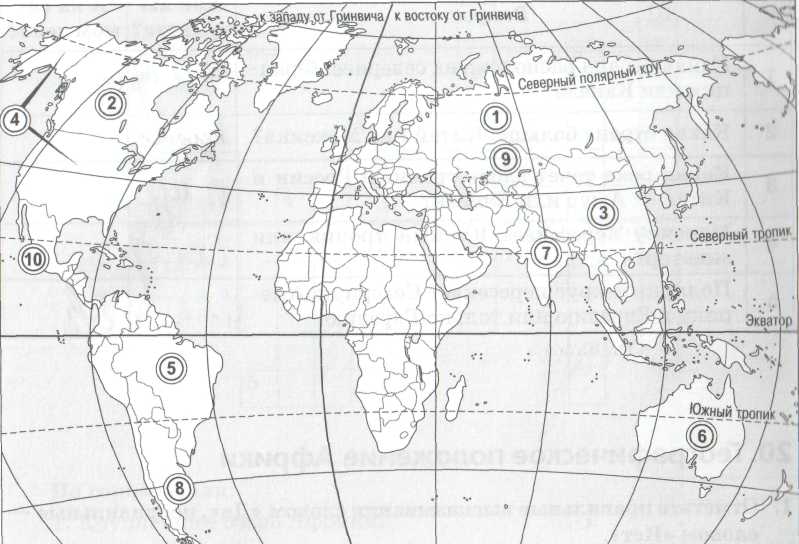 1 - 2 - 3 - 4 - 5 - 6 - 7 - 8 - 9 - 10 - 1Африка — второй по площади материк Земли2Истоки Нила были открыты Давидом Ливингстоном и Генри Стэнли3На Африканском материке отсутствуют горы альпийской складчатости4Для Африки характерны частые землетрясения; здесь много действующих вулканов5Большая часть материка находится в условиях экваториального климата6Субтропический климат — это самый «холодный» климат для Африки7Нил, Конго и Замбези относятся к бассейну Атлантического океана8Конго — самая полноводная река Африки9Влажные экваториальные леса занимают котловину Конго и северный берег Гвинейского залива10Верхний ярус экваториальных лесов образуют деревья высотой более 100 м11Наиболее заселенными в Африке являются центральные районы, особенно пустынные (Сахара, Калахари, Намиб) и лесные (котловина Конго)12С XVI в. начинается раздел территории Африки между европейскими странами13В Восточной Африке расположены две высочайшие вершины Африки: Килиманджаро в Танзании и гора Кения14Большинство ученых считают, что именно в Южной Африке появились первые люди15Наиболее крупные города Африки — это Найроби в ЮАР, Кейптаун в Кении16По набору полезных ископаемых ЮАР является одной из богатейших стран мира17Египет — крупнейшая страна Северной Африки18Наиболее густонаселенная часть Африканского материка — это Западная Африка1) Экваториальные леса2) Саванны3) Тропические пустыни1) Египет2) Кения3) Нигерия1Алжир пересекает нулевой меридиан или экватор?2Какая   страна   находится   восточнее: Бразилия или Перу?3Река Оранжевая впадает в Индийский или в Атлантический океан?4Река Конго впадает в океан южнее экватора или севернее?5Где находится гора Килиманджаро — в Северном или в Южном полушарии?6Площадь какой страны больше: Алжира или Египта?7Какое море омывает берега Ливии?8В какой стране находится крайняя восточная точка Африки? 9В какой океан впадает Замбези — в Атлантический или в Индийский?10На территории какой страны находится крайняя северная точка Африки?11Мыс Альмади — это крайняя восточная или западная точка Африки?12Устье Нигера лежит восточнее или западнее его истока?13Какое озеро расположено южнее: Чад или Виктория?14Столицей  какой  страны  —  Эфиопии или Судана — является Хартум?15Капские горы находятся на юго-востоке или юго-западе Африки?16Какая крайняя точка Африки расположена южнее: восточная или западная?17Южно-Африканская республика омывается водами одного океана или двух?18Устье Замбези лежит восточнее или западнее ее истока?19Какое озеро расположено южнее: Танганьика или Виктория?20Какие горы расположены севернее: Капские или Драконовы?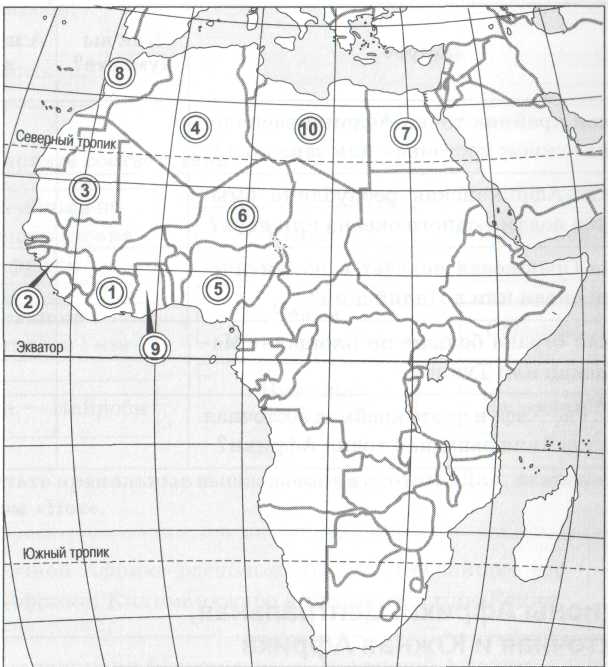 1Панамский перешеек связывает Южную Америку с Северной Америкой2Первым русским исследователем природы Южной Америки был Н. И. Вавилов3Амазонская низменность является самой обширной на планете4Анды — это не один, а два параллельных горных хребта, протянувшихся почти на 9 тыс. км5Большая часть Южно-Американского материка располагается в условиях тропического климата6Климат большей части территории Южной Америки формируется под влиянием пассатов со стороны Атлантики7Амазонка — самая длинная река в мире8Амазонка в своем среднем течении пересекает экватор9Влажные экваториальные леса занимают в Южной Америке более 2 млн. км²10Саванны Африки и Южной Америки внешне очень похожи11В Южной Америке, как и в Австралии, водятся сумчатые животные	12Гигантский муравьед — крупнейший хищник Южной Америки13Большинство южноамериканских заповедников и национальных парков находится на территории БразилииАОгненная ЗемляБЗалив Ла-ПлатаВВодопад АнхельГОзеро ТитикакаДОстрова ГалапагосЕВодопад ИгуасуЖОзеро Маракайбо1) Впадает в залив Ла-Плата2) Самаяполноводная	в мире3) Протекает по территории Венесуэлы1Куда течет река Парана — на север или на юг?2В каком полушарии — в Северном или в Южном — берет начало Амазонка?3Что находится южнее: Панамский перешеек или мыс Гальинас?4Какой мыс — Фроуард или Горн — является крайней южной материковой точкой Южной Америки?5Где расположено озеро Маракайбо — в Колумбии или Венесуэле?6Площадь какой страны больше: Боливии или Парагвая?7Какая страна находится южнее: Перу или Чили?8У какого государства больше стран-соседей: у Бразилии или у Аргентины?9Какой   город   расположен   севернее: Рио-де-Жанейро или Буэнос-Айрес?10Перуанское течение — холодное или теплое?	11Какая низменность расположена севернее: Амазонская или Ла-Платская?12Какая страна больше по площади: Чили или Перу?13Галапагосские острова находятся к востоку или к западу от Южной Америки? 14Крайняя северная точка Южной Америки находится в Северном или в Южном полушарии?15Уругвай расположен в зоне степей или в зоне влажных экваториальных лесов?16Бразильское течение — холодное или теплое? 17Амазонка берет начало на восточных или на западных склонах Анд? 1Влияние Индийского океана на климат Евразии сильно ограничивают Гималаи2Умеренный климатический пояс широкой полосой пересекает Евразию с запада на восток3Крупнейшие реки Евразии относятся к бассейну Атлантического океана4«Остров огня и льда» — неофициальное название Исландии5Бамбук — это растение, характерное для районов с муссонным климатом6Животным и растительным миром Евразия очень похожа на Северную Америку7Центральные районы материка занимают безлесные природные зоны: степи, полупустыни и пустыни8Большую часть населения материка составляют народы монголоидной расы9Население столицы Японии превышает 20 млн. человек10Дунай — крупнейшая река Европы11Богатыми запасами железной руды и урана обладает Норвегия12Страны Юго-Западной Азии омываются морями Атлантического и Индийского океанов13Япония — самая богатая и развитая страна Восточной Азии14Индия — крупнейшая из стран Южной Азии15Страны Юго-Восточной Азии занимают территорию полуострова Индокитай и островов к востоку и югу от него16Климат Юго-Восточной Азии жаркий и сухой1) мыс Рока2) мыс Челюскин3) мыс Пиай4) мыс Дежнёва1) Альпы2) Кавказ3) Гималаи4) Памир5) Каракорум1) Дания2) Финляндия3) Исландия4) Швейцария1) Юго-Западная Азия2) Восточная АзияАИндББалтийское мореВОзеро БайкалГОстров Шри-ЛанкаДСкандинавский полуостровЕЖелтое море	АИндияБИспанияВМонголияГСаудовская АравияДУкраинаЕФранция1Какие горы расположены южнее: Уральские или Кавказские?2Какое море лежит южнее: Средиземное или Черное?3Какой полуостров расположен восточнее: Апеннинский или Пиренейский?4Что расположено восточнее: озеро Байкал или Черное море?5Какие  горы  расположены  севернее: Тянь-Шань или Гималаи?6Какой залив расположен севернее: Бенгальский или Бискайский?7Какая  река  расположена  восточнее: Инд или Ганг?8Какая из рек расположена севернее: Янцзы или Амур?9Какой из островов пересекает экватор: Шри-Ланка или Калимантан?10Какой полуостров расположен восточнее: Камчатка или Индостан?11Какая страна расположена восточнее: Великобритания или Германия?12В честь кого назван пролив, отделяющий Евразию от Северной Америки: Дежнёва или Беринга?13Мыс Дежнёва находится в Восточном или в Западном полушарии?14По территории какой страны протекает река Инд: Индии или Пакистана?15Берега Норвегии омывает Северное или Балтийское море?16Какая страна больше:  Испания или Португалия?17Река Янцзы течет на восток или на запад?18Нагорье Тибет находится в Китае или в Индии?19Какие горы имеют большую протяженность с севера на юг: Гималаи или Уральские?20Волга впадает в Черное или в Каспийское море?21Какие острова пересекает экватор: Филиппинские или Большие Зондские?22Красное море находится к востоку или западу от Аравийского полуострова?1)2)Д. ЛивингстонДж. Кук3)А. Веспуччи4)А. Макензи1)остров Сахалин 2)острова Новая Земля3)полуостров Таймыр4)полуостров Ямал1)морского2)умеренно- континентального3)резко-  континентального4)муссонногоВ-3. С помощью карты сравните среднегодовое количество осадков в точках, обозначенных на карте буквами А, Б, В. Расположите эти точки в порядке увеличения количества осадков, выпадающих в них.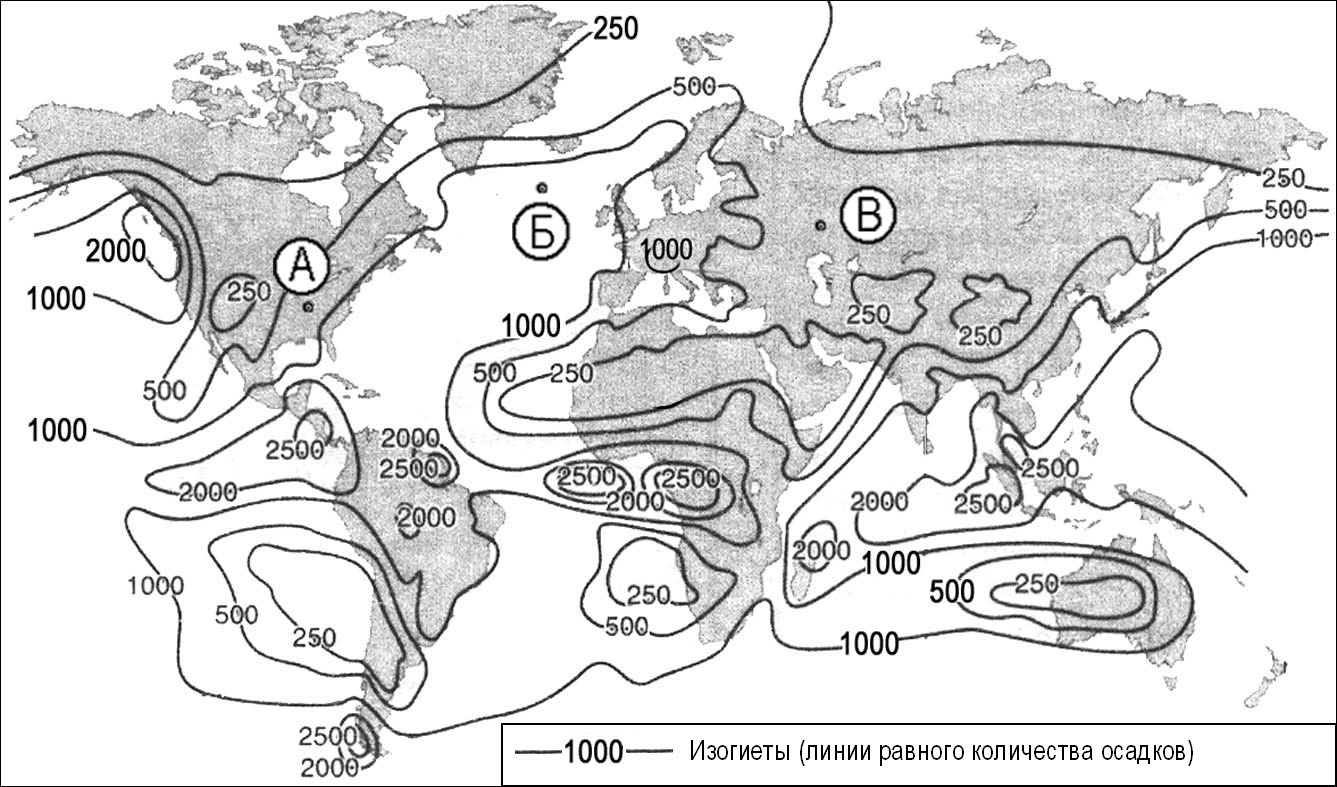 Запишите в таблицу получившуюся последовательность букв.В-4. Установите соответствие между заливом и его расположением на карте, обозначенным цифрой.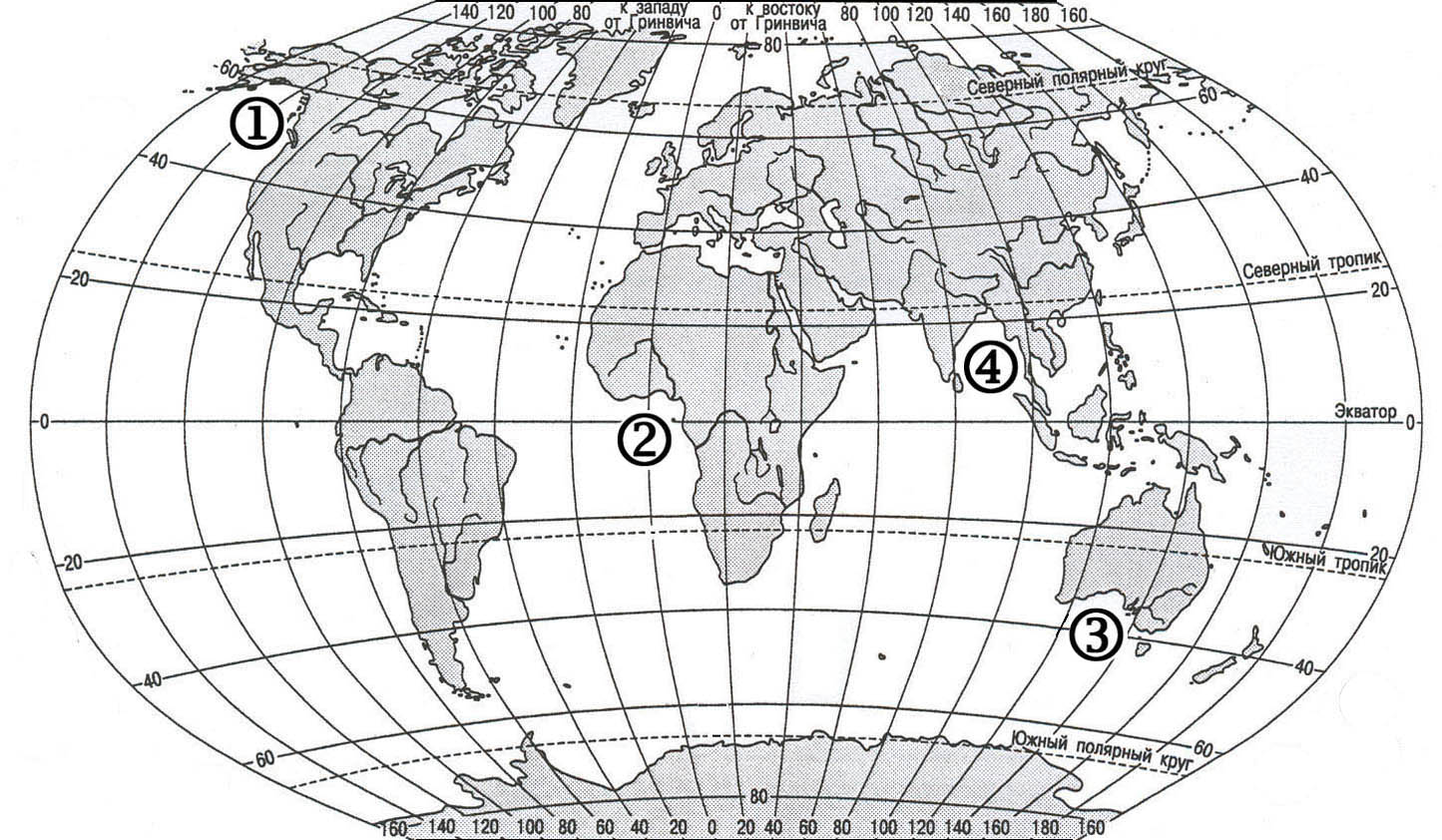 Запишите в таблицу цифры, соответствующие выбранным ответам.В-3. С помощью карты сравните среднегодовое количество осадков в точках, обозначенных на карте буквами А, Б, В. Расположите эти точки в порядке увеличения количества осадков, выпадающих в них.Запишите в таблицу получившуюся последовательность букв.В-4. Установите соответствие между заливом и его расположением на карте, обозначенным цифрой.Запишите в таблицу цифры, соответствующие выбранным ответам.